ELK.ÖZL.1    -1x20W ÇEVRE AYDINLATMA ARMATÜRÜ (APLİK)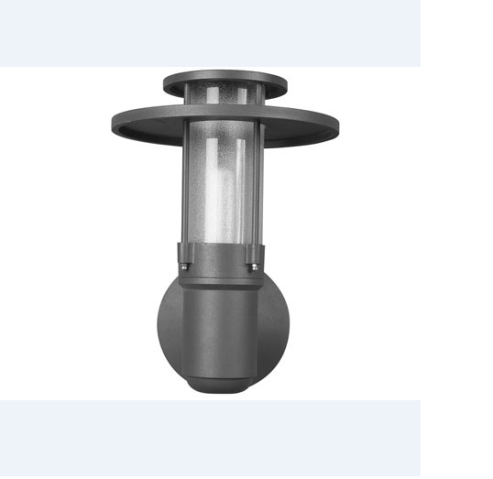 Elektrostatik toz boyalı DKP sacdan yapılmış, opal cam difüzörlü, koruma sınıfı IP 20, 175 mm x 470 mm ölçülerinde, 1 adet ampul içeren, 0,8 mm kalınlığında PVC kaplı kabloları ile her türlü bağlantısı hazır, EEI:A2 sınıfı, sıcak ateşlemeli,  sabit ışık çıkışlı elektronik balast monteli komple sıva üstü 1x23W dekoratif sıva üstü aplik armatür. Boya rengi kontrol tarafından seçilecektir.ELK.ÖZL.2    -1x20W ÇEVRE AYDINLATMA ARMATÜRÜ (APLİK)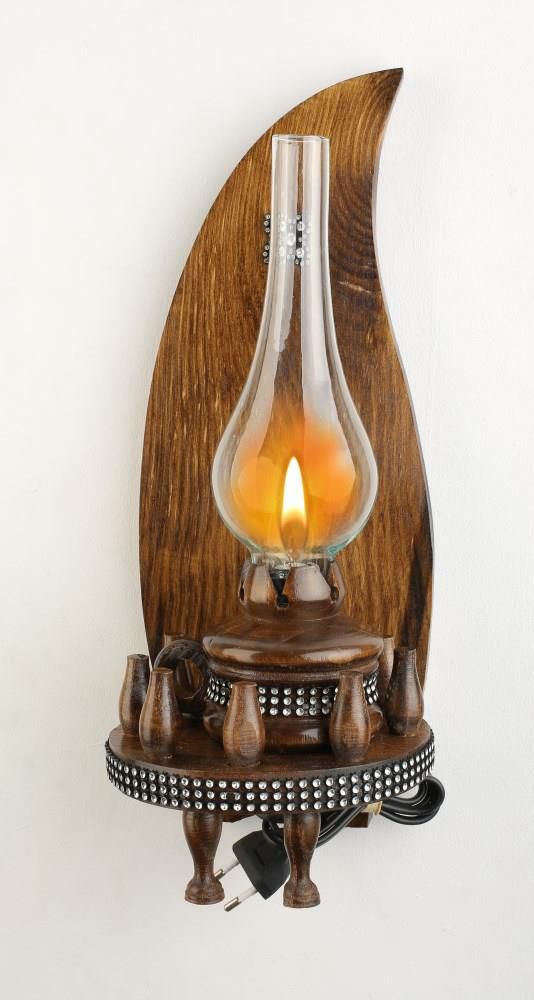 Ahşap Gövdeli Elektrikli Gaz Lambası Tasarımlı Duvar AplikElektrikle çalışılır.Yerli üretim.Kenar taş süslemesi bulunmalı.Ampul E14 dür. Üzerinde ampul takılı olarak teslim edilcektir.Ortalama boyutu yükseklik 36cm  boy 14cm eni 1,7cm dir.Üst kısmı cam olmalıdır.Model kafa kısmı sağa yada sola bakacak şekilde imal edilmiştirELK.ÖZL.3-4    -4’lü-2’li AHŞAP RUSTİK AVİZE Rustik kütük avize ile evinize , iş yerinize modern hava katın. %100 el yapımı olan avizelerimiz ile siz müşterilerimize uygun fiyata kalite sunuyoruz.Boyutlar en 40 cm yükseklik 1000 cm derinlik 5 cm2 li 3lü 4lü olarak imal edilmeye uygun olacaktır.Üzerinde 20 watt rüstik dekoratif ampul takılı ve bütün bağlantıları yapıl olarak teslim edilcektir.AhşapRenk : Ahşap eskitme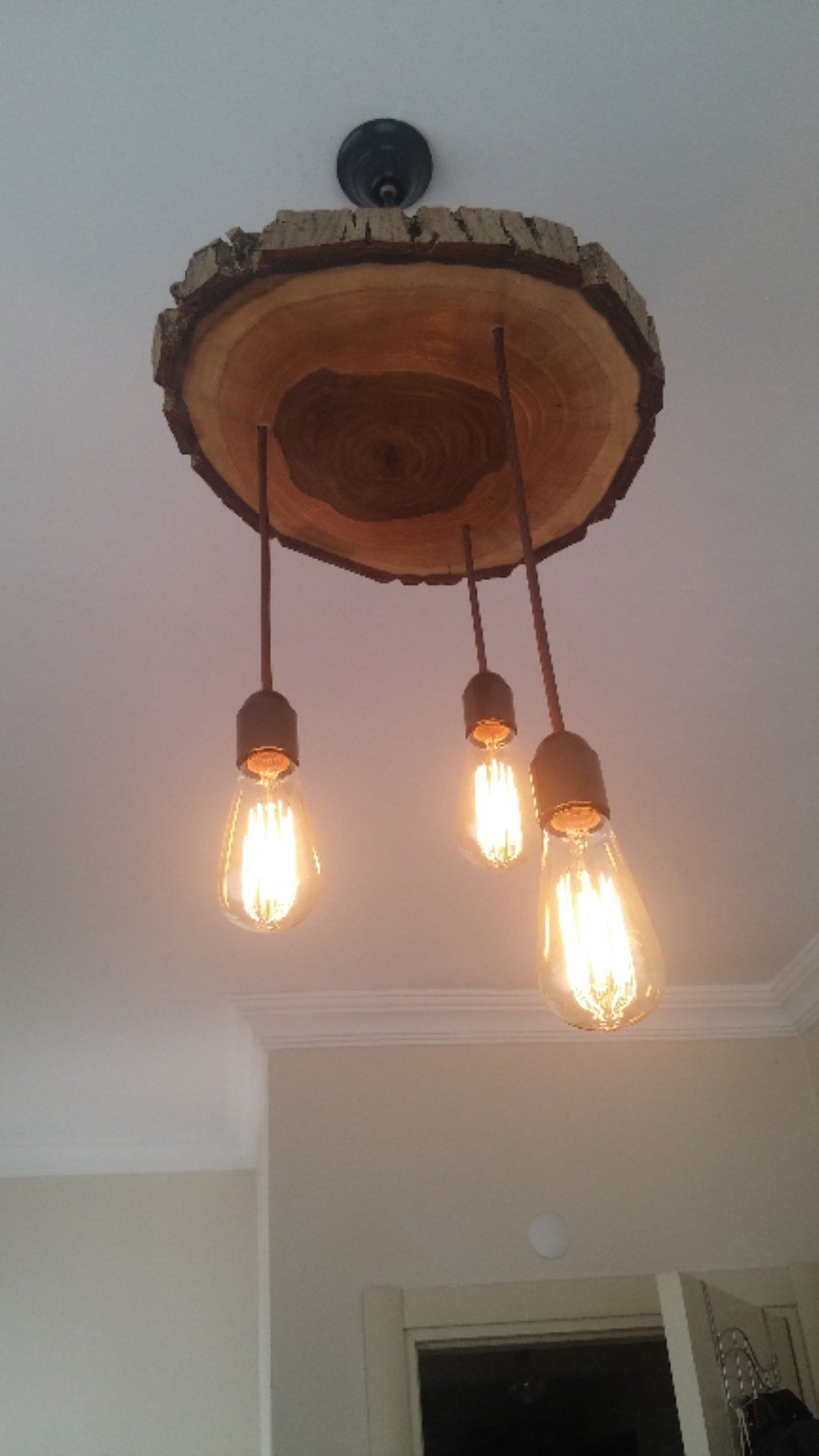 